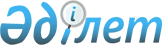 Қарағанды облыстық мәслихатының 2008 жылғы 12 желтоқсандағы ХІІІ сессиясының "2009 жылға арналған облыстық бюджет туралы" N 175 шешіміне өзгерістер енгізу туралыҚарағанды облыстық мәслихатының XVIII сессиясының 2009 жылғы 28 тамыздағы N 233 шешімі. Қарағанды облысының Әділет департаментінде 2009 жылғы 03 қыркүйекте N 1871 тіркелді

      Қазақстан Республикасының 2008 жылғы 4 желтоқсандағы Бюджет кодексіне, Қазақстан Республикасының 2001 жылғы 23 қаңтардағы "Қазақстан Республикасындағы жергілікті мемлекеттік басқару және өзін-өзі басқару туралы" Заңына сәйкес, облыстық мәслихат ШЕШІМ ЕТТІ:



      1. Қарағанды облыстық мәслихатының 2008 жылғы 12 желтоқсандағы ХІІІ сессиясының "2009 жылға арналған облыстық бюджет туралы" N 175 шешіміне (нормативтік құқықтық актілердің мемлекеттік тіркеу Тізіміне - N 1862 болып тіркелген, 2008 жылғы 27 желтоқсандағы "Орталық Қазақстан" газетінің N 199-200 (20583), 2008 жылғы 27 желтоқсандағы "Индустриальная Караганда" газетінің N 159-160 (20705-20706) сандарында жарияланған), оған Қарағанды облыстық мәслихатының 2009 жылғы 20 сәуірдегі ХVІ сессиясының Қарағанды облыстық мәслихатының 2008 жылғы 12 желтоқсандағы ХІІІ сессиясының "2009 жылға арналған облыстық бюджет туралы" N 175 шешіміне өзгерістер мен толықтырулар енгізу туралы" N 210 шешімімен өзгерістер мен толықтырулар енгізілген (нормативтік құқықтық актілердің мемлекеттік тіркеу Тізіміне - N 1865 болып тіркелген, "Орталық Қазақстан" газетінің 2009 жылғы 25 сәуірдегі N 61-62 (20645) санында, "Индустриальная Караганда" газетінің 2009 жылғы 25 сәуірдегі N 45-46 (20752–20753) сандарында жарияланған), келесі өзгерістер енгізілсін:



      1) 1 тармақтағы:

      1) тармақшадағы:

      "108461012" сандары "108214312" сандарына ауыстырылсын;

      "28277883" сандары "28251183" сандарына ауыстырылсын;

      "1110905" сандары "1390905" сандарына ауыстырылсын;

      "79072224" сандары "78572224" сандарына ауыстырылсын;

      2) тармақшадағы:

      "108499959" сандары "108526306" сандарына ауыстырылсын;

      5) тармақшадағы:

      "651715" сандары "924762" сандарына ауыстырылсын;

      6) тармақшадағы:

      "651715" сандары "924762" сандарына ауыстырылсын;

      "241715" сандары "514762" сандарына ауыстырылсын;



      2) 7 тармақтағы:

      "1494059" сандары "1724059" сандарына ауыстырылсын;



      3) 12 тармақтағы:

      "194000" сандары "178529" сандарына ауыстырылсын;



      4) 15 тармақтағы:

      "51684" сандары "62377" сандарына ауыстырылсын;



      5) 15-1 тармақтағы:

      "4487272" сандары "4488162" сандарына ауыстырылсын;

      екінші абзацтағы "3801957" сандары "3802847" сандарына ауыстырылсын;



      6) 17 тармақтағы:

      "4266259" деген сандар "4925929" деген сандарға ауыстырылсын;



      7) 18 тармақтағы:

      "салуға" деген сөз "салуға және (немесе) сатып алуға" деген сөздерге ауыстырылсын;



      8) 19 тармақтағы:

      "салуға және алуға" деген сөздер "салуға және (немесе) сатып алуға" деген сөздерге ауыстырылсын;



      9) 19-1 тармақтағы:

      "130840" сандары "150840" сандарына ауыстырылсын;



      10) 20 тармақтағы:

      "дамытуға және жайластыруға" деген сөздер "дамытуға, жайластыруға және (немесе) сатып алуға" деген сөздерге ауыстырылсын;



      11) 21 тармақтағы:

      "2548278" деген сандар "2548264" деген сандарға ауыстырылсын;



      12) 24 тармақтағы:

      "1500000" деген сандар "1123336" деген сандарға ауыстырылсын;



      13) көрсетілген шешімнің 1, 2 қосымшалары осы шешімнің 1, 2 қосымшаларына сәйкес жаңа редакцияда мазмұндалсын.



      2. Осы шешім 2009 жылдың 1 қаңтарынан бастап қолданысқа енеді.      Сессия төрағасы                            А. Рева      Облыстық мәслихаттың хатшысы               Б. Жұмабеков

Қарағанды облыстық мәслихатының

2009 жылғы 28 тамыздағы

XVIII сессиясының N 233 шешіміне

1 қосымшаҚарағанды облыстық мәслихатының

2008 жылғы 12 желтоқсандағы

XIII сессиясының N 175 шешіміне

1 қосымша

2009 жылға арналған облыстық бюджет

Қарағанды облыстық мәслихатының

2009 жылғы 28 тамыздағы

XVIII сессиясының N 233 шешіміне

2 қосымшаҚарағанды облыстық мәслихатының

2008 жылғы 12 желтоқсандағы

XIII сессиясының N 175 шешіміне

2 қосымша

2009 жылға арналған республикалық бюджеттен берілетін нысаналы трансферттер және бюджеттік кредиттер
					© 2012. Қазақстан Республикасы Әділет министрлігінің «Қазақстан Республикасының Заңнама және құқықтық ақпарат институты» ШЖҚ РМК
				СанатыСанатыСанатыСанатыСома (мың теңге)СыныбыСыныбыСыныбыСома (мың теңге)Iшкi сыныбыIшкi сыныбыСома (мың теңге)АтауыСома (мың теңге)12345I. Кірістер1082143121Салықтық түсімдер2825118301Табыс салығы93170622Жеке табыс салығы931706203Әлеуметтiк салық80360731Әлеуметтiк салық803607305Тауарларға, жұмыстарға және қызметтерге салынатын iшкi салықтар108980483Табиғи және басқа ресурстарды пайдаланғаны үшiн түсетiн түсiмдер108980482Салықтық емес түсiмдер139090501Мемлекет меншіктен түсетін түсімдер556951Мемлекеттік кәсiпорындардың таза кірiсi бөлігінің түсімдері18413Мемлекет меншігіндегі акциялардың мемлекеттік пакеттеріне дивидендтер27004Мемлекеттік меншіктегі заңды тұлғаларға қатысу үлесіне кірістер6005Мемлекет меншігіндегі мүлікті жалға беруден түсетін кірістер80007Мемлекеттік бюджеттен берілген кредиттер бойынша сыйақылар4255404Мемлекеттік бюджеттен қаржыландырылатын, сондай-ақ Қазақстан Республикасы Ұлттық Банкінің бюджетінен (шығыстар сметасынан) ұсталатын және қаржыландырылатын мемлекеттік мекемелер салатын айыппұлдар, өсімпұлдар, санкциялар, өндіріп алулар4831131Мұнай секторы ұйымдарынан түсетін түсімдерді қоспағанда, мемлекеттік бюджеттен қаржыландырылатын, сондай-ақ Қазақстан Республикасы Ұлттық Банкінің бюджетінен (шығыстар сметасынан) ұсталатын және қаржыландырылатын мемлекеттік мекемелер салатын айыппұлдар, өсімпұлдар, санкциялар, өндіріп алулар48311306Басқа да салықтық емес түсiмдер8520971Басқа да салықтық емес түсiмдер8520974Трансферттердің түсімдері7857222401Төмен тұрған мемлекеттiк басқару органдарынан алынатын трансферттер48205642Аудандық (қалалық) бюджеттерден трансферттер482056402Мемлекеттiк басқарудың жоғары тұрған органдарынан түсетiн трансферттер737516601Республикалық бюджеттен түсетiн трансферттер73751660Функционалдық топФункционалдық топФункционалдық топФункционалдық топФункционалдық топСома (мың теңге)Кіші функцияКіші функцияКіші функцияКіші функцияСома (мың теңге)Бюджеттік бағдарламалардың әкiмшiсiБюджеттік бағдарламалардың әкiмшiсiБюджеттік бағдарламалардың әкiмшiсiСома (мың теңге)БағдарламаБағдарламаСома (мың теңге)АтауыСома (мың теңге)123456II. Шығындар1085263061Жалпы сипаттағы мемлекеттiк қызметтер81741801Мемлекеттiк басқарудың жалпы функцияларын орындайтын өкiлдi, атқарушы және басқа органдар494989110Облыс мәслихатының аппараты59372001Облыс мәслихатының қызметін қамтамасыз ету59372120Облыс әкімінің аппараты435617001Облыс әкімінің қызметін қамтамасыз ету406689002Ақпараттық жүйелер құру2892802Қаржылық қызмет165178257Облыстың қаржы басқармасы165178001Қаржы басқармасының қызметін қамтамасыз ету104018003Біржолғы талондарды беруді ұйымдастыру және біржолға талондарды өткізуден түсетін сомаларды толық жиналуын қамтамасыз ету55222009Коммуналдық меншікті жекешелендіруді ұйымдастыру3038010Коммуналдық меншікке түскен мүлікті есепке алу, сақтау, бағалау және сату290005Жоспарлау және статистикалық қызмет157251258Облыстың экономика және бюджеттік жоспарлау басқармасы157251001Экономика және бюджеттік жоспарлау басқармасының қызметін қамтамасыз ету1572512Қорғаныс11016101Әскери мұқтаждар18729250Облыстың жұмылдыру дайындығы, азаматтық қорғаныс, авариялар мен дүлей зілзалалардың алдын алуды және жоюды ұйымдастыру басқармасы18729003Жалпыға бірдей әскери міндетті атқару шеңберіндегі іс-шаралар1872902Төтенше жағдайлар жөнiндегi жұмыстарды ұйымдастыру91432250Облыстың жұмылдыру дайындығы, азаматтық қорғаныс, авариялар мен дүлей зілзалалардың алдын алуды және жоюды ұйымдастыру басқармасы91432001Жұмылдыру дайындығы, азаматтық қорғаныс, авариялар мен дүлей зілзалалардың алдын алуды және жоюды ұйымдастыру басқармасының қызметін қамтамасыз ету31791004Облыстық ауқымдағы азаматтық қорғаныстың іс-шаралары43834005Облыстық ауқымдағы жұмылдыру дайындығы және жұмылдыру8212006Облыстық ауқымдағы төтенше жағдайлардың алдын алу және оларды жою75953Қоғамдық тәртіп, қауіпсіздік, құқықтық, сот, қылмыстық-атқару қызметі578967601Құқық қорғау қызметi5789676252Облыстық бюджеттен қаржыландырылатын атқарушы ішкі істер органы5789676001Облыстық бюджеттен қаржыландырылатын атқарушы ішкі істер органының қызметін қамтамасыз ету5399879002Облыс аумағында қоғамдық тәртiптi қорғау және қоғамдық қауiпсiздiктi қамтамасыз ету219552003Қоғамдық тәртіпті қорғауға қатысатын азаматтарды көтермелеу2550009Ішкi iстер органдарының айдалуымен алып жүруі60246010Азаматтық, көшіп кету және көшіп келу, шетелдiктермен жұмыс мәселелерi және заңсыз көшi-қонға қарсы күрес жөнiндегi қызмет1074494Бiлiм беру1432560102Бастауыш, негізгі орта және жалпы орта білім беру4432657260Облыстың туризм, дене шынықтыру және спорт басқармасы1660656006Балаларға қосымша білім беру1450857007Мамандандырылған бiлiм беру ұйымдарында спорттағы дарынды балаларға жалпы бiлiм беру209799261Облыстың білім беру басқармасы2772001003Арнайы білім беретін оқу бағдарламалары бойынша жалпы білiм беру1019604006Мамандандырылған білім беру ұйымдарында дарынды балаларға жалпы білім беру694507018Жаңадан іске қосылатын білім беру объектілерін ұстауға аудандар (облыстық маңызы бар қалалар) бюджеттеріне берілетін ағымдағы нысаналы трансферттер237200026Аудандар (облыстық маңызы бар қалалар) бюджеттеріне білім беру саласында мемлекеттік жүйенің жаңа технологияларын енгізуге берілетін ағымдағы нысаналы трансферттер464088048Аудандардың (облыстық маңызы бар қалалардың) бюджеттеріне негізгі орта және жалпы орта білім беретін мемлекеттік мекемелердегі физика, химия, биология кабинеттерін оқу жабдығымен жарақтандыруға берілетін ағымдағы нысаналы трансферттер151585058Аудандардың (облыстық маңызы бар қалалардың) бюджеттеріне бастауыш, негізгі орта және жалпы орта білім беретін мемлекеттік мекемелерде лингафондық және мультимедиалық кабинеттер құруға берілетін ағымдағы нысаналы трансферттер20501704Техникалық және кәсіптік, орта білімнен кейінгі білім беру4236006253Облыстың денсаулық сақтау басқармасы244946043Техникалық және кәсіптік, орта білімнен кейінгі білім беру мекемелерінде мамандар даярлау244946261Облыстың білім беру басқармасы3991060024Техникалық және кәсіптік білім беру ұйымдарында мамандар даярлау399106005Мамандарды қайта даярлау және біліктіліктерін арттыру1223676252Облыстық бюджеттен қаржыландырылатын атқарушы ішкі істер органы65594007Кадрлардың біліктілігін арттыру және оларды қайта даярлау65594253Облыстың денсаулық сақтау басқармасы96762003Кадрларының біліктілігін арттыру және оларды қайта даярлау52765060Кадрларды даярлау және қайта даярлау43997261Облыстың білім беру басқармасы1061320010Кадрлардың біліктілігін арттыру және оларды қайта даярлау105845060Кадрларды даярлау және қайта даярлау95547509Бiлiм беру саласындағы өзге де қызметтер4433262261Облыстың білім басқармасы2860059001Білім беру басқармасының қызметін қамтамасыз ету77300005Білім берудің мемлекеттік облыстық мекемелер үшін оқулықтар мен оқу-әдiстемелiк кешендерді сатып алу және жеткізу22799007Облыстық ауқымда мектеп олимпиадаларын, мектептен тыс іс-шараларды және конкурстар өткізу30530008Өңірлік жұмыспен қамту және кадрларды қайта даярлау стратегиясын іске асыру шеңберінде білім беру объектілерін күрделі, ағымды жөндеу1561560009Аудандар (облыстық маңызы бар қалалардың) бюджеттеріне өңірлік жұмыспен қамту және кадрларды қайта даярлау стратегиясын іске асыру шеңберінде білім беру объектілерін күрделі, ағымды жөндеуге берілетін ағымдағы нысаналы трансферттер1092840011Балалар мен жеткіншектердің психикалық денсаулығын зерттеу және халыққа психологиялық-медициналық-педагогикалық консультациялық көмек көрсету21174012Дамуында проблемалары бар балалар мен жеткiншектердiң оңалту және әлеуметтік бейімдеу35741019Облыстық мемлекеттік білім беру мекемелеріне жұмыстағы жоғары көрсеткіштері үшін гранттарды табыс ету18115271Облыстың құрылыс басқармасы1573203004Білім беру объектілерін салуға және реконструкциялауға аудандар (облыстық маңызы бар қалалар) бюджеттеріне берілетін нысаналы даму трансферттер178529037Білім беру объектілерінің салу және реконструкциялау13946745Денсаулық сақтау3116094501Кең бейiндi ауруханалар9790607253Облыстың денсаулық сақтау басқармасы9790607004Бастапқы медициналық-санитарлық көмек және денсаулық сақтау ұйымдары мамандарының жолдамасы бойынша стационарлық медициналық көмек көрсету979060702Халықтың денсаулығын қорғау612169253Облыстың денсаулық сақтау басқармасы612169005Жергiлiктi денсаулық сақтау ұйымдары үшiн қанды, оның құрамдарын және дәрілерді өндiру195820006Ана мен баланы қорғау281199007Салауатты өмір салтын насихаттау134371017Шолғыншы эпидемиологиялық қадағалау жүргізу үшін тест-жүйелерін сатып алу77903Мамандандырылған медициналық көмек6777258253Облыстың денсаулық сақтау басқармасы6777258009Әлеуметтік-елеулi және айналадағылар үшiн қауiп төндiретiн аурулармен ауыратын адамдарға медициналық көмек көрсету5181787019Туберкулез ауруларын туберкулез ауруларына қарсы препараттарымен қамтамасыз ету157171020Диабет ауруларын диабетке қарсы препараттарымен қамтамасыз ету326905021Онкологиялық ауруларды химия препараттарымен қамтамасыз ету490554022Бүйрек жетімсіз ауруларды дәрі-дәрмек құралдарымен, диализаторлармен, шығыс материалдарымен және бүйрегі алмастырылған ауруларды дәрі-дәрмек құралдарымен қамтамасыз ету71196026Гемофилиямен ауыратын ересек адамдарды емдеу кезінде қанның ұюы факторлармен қамтамасыз ету248126027Халыққа иммунды алдын алу жүргізу үшін вакциналарды және басқа иммундық-биологиялық препараттарды орталықтандырылған сатып алу30151904Емханалар7419150253Облыстың денсаулық сақтау басқармасы7419150010Халыққа бастапқы медициналық-санитарлық көмек көрсету6314854014Халықтың жекелеген санаттарын амбулаториялық деңгейде дәрілік заттармен және мамандандырылған балалар және емдік тамақ өнімдерімен қамтамасыз ету110429605Медициналық көмектiң басқа түрлерi1407850253Облыстың денсаулық сақтау басқармасы1407850011Жедел және шұғыл көмек көрсету және санитарлық авиация1359044012Төтенше жағдайларда халыққа медициналық көмек көрсету4880609Денсаулық сақтау саласындағы өзге де қызметтер5153911253Облыстың денсаулық сақтау басқармасы3091855001Денсаулық сақтау басқармасының қызметін қамтамасыз ету98698002Өңірлік жұмыспен қамту және кадрларды қайта даярлау стратегиясын іске асыру шеңберінде денсаулық сақтау объектілерін күрделі, ағымды жөндеу2653100008Қазақстан Республикасында ЖҚТБ індетінің алдын алу және қарсы күрес жөніндегі іс-шараларды іске асыру236627013Патологоанатомиялық союды жүргізу11455016Азаматтарды елді мекеннің шегінен тыс емделуге тегін және жеңілдетілген жол жүрумен қамтамасыз ету6393018Ақпараттық талдау орталықтарының қызметін қамтамасыз ету24374028Жаңадан іске қосылатын денсаулық сақтау объектілерін ұстау61208271Облыстың құрылыс басқармасы2062056038Денсаулық сақтау объектілерін салу және реконструкциялау20620566Әлеуметтiк көмек және әлеуметтiк қамсыздандыру608896601Әлеуметтiк қамсыздандыру3920328256Облыстың жұмыспен қамтуды үйлестіру мен әлеуметтік бағдарламалар басқармасы1820756002Жалпы үлгідегі мүгедектер мен қарттарды әлеуметтік қамтамасыз ету1820756261Облыстың білім басқармасы1040566015Жетiм балаларды, ата-анасының қамқорлығынсыз қалған балаларды әлеуметтік қамсыздандыру1040566271Облыстың құрылыс басқармасы1059006039Әлеуметтік қамтамасыз ету объектілерін салу және реконструкциялау105900602Әлеуметтiк көмек1072164256Облыстың жұмыспен қамтылу мен әлеуметтік бағдарламаларды үйлестіру басқармасы1072164003Мүгедектерге әлеуметтік қолдау көрсету223615020Аудандар (облыстық маңызы бар қалалар) бюджеттеріне ең төменгі күнкөріс деңгейі мөлшерінің өсуіне байланысты мемлекеттік атаулы әлеуметтік көмек пен 18 жасқа дейінгі балаларға ай сайынғы мемлекеттік жәрдемақы төлеуге берілетін ағымдағы нысаналы трансферттер163234027Аудандар (облыстық маңызы бар қалалар) бюджеттеріне әлеуметтік жұмыс орындары және жастар тәжірибесі бағдарламасын кеңейтуге ағымдағы нысаналы трансферттері68531509Әлеуметтiк көмек және әлеуметтiк қамтамасыз ету салаларындағы өзге де қызметтер1096474256Облыстың жұмыспен қамтуды үйлестіру және әлеуметтік бағдарламалар басқармасы1096474001Жұмыспен қамтуды үйлестіру және әлеуметтік бағдарламалар басқармасының қызметін қамтамасыз ету77459004Ақпараттық жүйелер құру3900005Өңірлік жұмыспен қамту және кадрларды қайта даярлау стратегиясын іске асыру шеңберінде әлеуметтік қамсыздандыру объектілерін күрделі, ағымды жөндеу930898006Аудандар (облыстық маңызы бар қалалар) бюджеттеріне өңірлік жұмыспен қамту және кадрларды қайта даярлау стратегиясын іске асыру шеңберінде әлеуметтік қамсыздандыру объектілерін күрделі, ағымды жөндеуге берілетін ағымдағы нысаналы трансферттері69102011Жәрдемақыларды және басқа да әлеуметтік төлемдерді есептеу, төлеу мен жеткізу бойынша қызметтерге ақы төлеу91022Аудандар (облыстық маңызы бар қалалар) бюджеттеріне медициналық-әлеуметтік мекемелерде тамақтану нормаларын ұлғайтуға берілетін ағымдағы нысаналы трансферттер150247Тұрғын үй-коммуналдық шаруашылық873940601Тұрғын үй шаруашылығы3246000271Облыстың құрылыс басқармасы3246000010Аудандардың (облыстық маңызы бар қалалардың) бюджеттеріне мемлекеттік коммуналдық тұрғын үй қорының тұрғын үйін салуға және (немесе) сатып алуға берілетін нысаналы даму трансферттері821000012Аудандардың (облыстық маңызы бар қалалардың) бюджеттеріне инженерлік-коммуникациялық инфрақұрылымды дамытуға, жайластыруға және (немесе) сатып алуға берілетін нысаналы даму трансферттері242500002Коммуналдық шаруашылық5493406279Облыстың Энергетика және коммуналдық шаруашылық басқармасы5493406001Энергетика және коммуналдық шаруашылық басқармасының қызметін қамтамасыз ету44873009Қарағанды облысының Приозерск қаласының бюджетіне Приозерск қаласының инфрақұрылымын қолдауға берілетін ағымдағы нысаналы трансферттер542944015Аудандардың (облыстық маңызы бар қалалардың) бюджеттеріне өңірлік жұмыспен қамту және кадрларды қайта даярлау стратегиясын іске асыру шеңберінде инженерлік коммуникациялық инфрақұрылымды жөндеуге және елді-мекендерді көркейтуге берілетін ағымдағы нысаналы трансферттері55705016Аудандардың (облыстық маңызы бар қалалардың) бюджеттеріне өңірлік жұмыспен қамту және кадрларды қайта даярлау стратегиясын іске асыру шеңберінде инженерлік-коммуникациялық инфрақұрылымды дамытуға және елді-мекендерді көркейтуге берілетін ағымдағы нысаналы даму трансферттері1231700113Жергілікті бюджеттерден алынатын трансферттер36181848Мәдениет, спорт, туризм және ақпараттық кеңістiк677971501Мәдениет саласындағы қызмет2107496262Облыстың мәдениет басқармасы1845953001Мәдениет басқармасының қызметін қамтамасыз ету35253003Мәдени-демалыс жұмысын қолдау302408005Тарихи-мәдени мұралардың сақталуын және оған қол жетімді болуын қамтамасыз ету231295007Театр және музыка өнерін қолдау1276997271Облыстың құрылыс басқармасы261543016Мәдениет объектілерін дамыту26154302Спорт1374710260Облыстың туризм, дене шынықтыру және спорт басқармасы1374710001Дене шынықтыру және спорт басқармасының қызметін қамтамасыз ету37229003Облыстық деңгейінде спорт жарыстарын өткізу16281004Әртүрлi спорт түрлерi бойынша облыстық құрама командаларының мүшелерiн дайындау және олардың республикалық және халықаралық спорт жарыстарына қатысуы132120003Ақпараттық кеңiстiк728101259Облыстың мұрағат және құжаттама басқармасы245583001Мұрағат және құжаттама басқармасының қызметін қамтамасыз ету17837002Мұрағат қорының сақталуын қамтамасыз ету227746262Облыстың мәдениет басқармасы152911008Облыстық кітапханалардың жұмыс істеуін қамтамасыз ету152911263Облыстың ішкі саясат басқармасы268247002Бұқаралық ақпарат құралдары арқылы мемлекеттік ақпарат саясатын жүргізу268247264Облыстың тілдерді дамыту басқармасы61360001Тілдерді дамыту басқармасының қызметін қамтамасыз ету24645002Мемлекеттiк тiлдi және Қазақстан халықтарының басқа да тiлдерін дамыту3671504Туризм4415260Облыстың туризм, дене шынықтыру және спорт басқармасы4415013Туристік қызметті реттеу441509Мәдениет, спорт, туризм және ақпараттық кеңiстiктi ұйымдастыру жөнiндегi өзге де қызметтер2564993260Облыстың туризм, дене шынықтыру және спорт басқармасы441000002Өңірлік жұмыспен қамту және кадрларды қайта даярлау стратегиясын іске асыру шеңберінде спорт объектілерін күрделі, ағымды жөндеу441000262Облыстың мәдениет басқармасы2000500006Өңірлік жұмыспен қамту және қайта даярлау стратегиясын іске асыру шеңберінде мәдениет объектілерін күрделі, ағымды жөндеу1183359009Аудандардың (облыстық маңызы бар қалалардың) бюджеттеріне өңірлік жұмыспен қамту және кадрларды қайта даярлау стратегиясын іске асыру шеңберінде мәдениет объектілерін күрделі, ағымды жөндеуге берілетін ағымдағы нысаналы трансферттері817141263Облыстың ішкі саясат басқармасы123493001Ішкі саясат басқармасының қызметін қамтамасыз ету80151003Жастар саясаты саласында өңірлік бағдарламаларды іске асыру433429Отын-энергетика кешенi және жер қойнауын пайдалану138852509Отын-энергетика кешені және жер қойнауын пайдалану саласындағы өзге де қызметтер1388525271Облыстың құрылыс басқармасы1388525019Жылу-энергетикалық жүйені дамытуға аудандар (облыстық маңызы бар қалалар) бюджеттеріне нысаналы даму трансферттері138852510Ауыл, су, орман, балық шаруашылығы, ерекше қорғалатын табиғи аумақтар, қоршаған ортаны және жануарлар дүниесін қорғау, жер қатынастары597493101Ауыл шаруашылығы1085572255Облыстың ауыл шаруашылығы басқармасы1023195001Ауыл шаруашылығы басқармасының қызметін қамтамасыз ету48286002Тұқым шаруашылығын қолдау126668010Мал шаруашылықты қолдау276614011Өндірілетін ауыл шаруашылығы дақылдарының өнімділігі мен сапасын арттыруды қолдау87874014Ауыл шаруашылығы тауарларын өндірушілерге су жеткізу бойынша көрсетілетін қызметтердің құнын субсидиялау117753020Көктемгі егіс және егін жинау жұмыстарын жүргізу үшін қажетті жанар-жағар май және басқа да тауар-материалдық құндылықтарының құнын арзандату366000258Облыстың экономика және бюджеттік жоспарлау басқармасы62377099Аудандардың (облыстық маңызы бар қалалардың) бюджеттеріне ауылдық елді мекендер саласының мамандарын әлеуметтік қолдау шараларын іске асыру үшін берілетін ағымдағы нысаналы трансферттер6237702Су шаруашылығы2507904254Облыстың табиғи ресурстар және табиғатты пайдалануды реттеу басқармасы101955002Су қорғау аймақтары мен су объектiлерi белдеулерiн белгiлеу101955255Облыстың ауыл шаруашылығы басқармасы251687009Ауыз сумен жабдықтаудың баламасыз көздерi болып табылатын сумен жабдықтаудың аса маңызды топтық жүйелерiнен ауыз су беру жөніндегі қызметтердің құнын субсидиялау251687271Облыстың құрылыс басқармасы2154262029Сумен жабдықтау жүйесін дамытуға аудандар (облыстық маңызы бар қалалар) бюджеттеріне берілетін нысаналы даму трансферттер215426203Орман шаруашылығы130417254Облыстың табиғи ресурстар және табиғатты пайдалануды реттеу басқармасы130417005Ормандарды сақтау, қорғау, молайту және орман өсiру13041705Қоршаған ортаны қорғау602104254Облыстың табиғи ресурстар және табиғатты пайдалануды реттеу басқармасы224577001Табиғи ресурстар және табиғатты пайдалануды реттеу басқармасының қызметін қамтамасыз ету38947008Қоршаған ортаны қорғау жөнінде іс-шаралар өткізу162998010Ерекше қорғалатын табиғи аумақтарды күтіп-ұстау және қорғау22632271Облыстың құрылыс басқармасы377527022Қоршаған ортаны қорғау объектілерін дамыту37752706Жер қатынастары26188251Облыстың жер қатынастары басқармасы26188001Жер қатынастары басқармасының қызметін қамтамасыз ету2618809Ауыл, су, орман, балық шаруашылығы және қоршаған ортаны қорғау мен жер қатынастары саласындағы өзге де қызметтер1622746255Облыстың ауыл шаруашылығы басқармасы1177746013Малшаруашылығы өнімдерінің өнімділігін және сапасын арттыру1177746258Облыстың экономика және бюджеттік жоспарлау басқармасы445000004Аудандардың (облыстық маңызы бар қалалардың) бюджеттеріне өңірлік жұмыспен қамту және кадрларды қайта даярлау стратегиясын іске асыру шеңберінде ауылдарда (селоларда), ауылдық (селолық) округтерде әлеуметтік жобаларды қаржыландыруға ағымдағы нысаналы трансферттері44500011Өнеркәсіп, сәулет, қала құрылысы және құрылыс қызметі68629202Сәулет, қала құрылысы және құрылыс қызметі686292267Облыстың мемлекеттік сәулет-құрылыс бақылауы басқармасы34624001Мемлекеттік сәулет-құрылыс бақылауы басқармасының қызметін қамтамасыз ету34624271Облыстың құрылыс басқармасы596882001Құрылыс басқармасының қызметін қамтамасыз ету52040113Жергілікті бюджеттерден алынатын трансферттер544842272Облыстың сәулет және қала құрылысы басқармасы54786001Сәулет және қала құрылысы басқармасының қызметін қамтамасыз ету24786003Ақпараттық жүйелер құру3000012Көлiк және коммуникация736591001Автомобиль көлiгi3130849268Облыстың жолаушылар көлігі және автомобиль жолдары басқармасы3130849003Автомобиль жолдарының жұмыс істеуін қамтамасыз ету313084909Көлiк және коммуникациялар саласындағы өзге де қызметтер4235061268Облыстың жолаушылар көлігі және автомобиль жолдары басқармасы4235061001Жолаушылар көлігі және автомобиль жолдары басқармасының қызметін қамтамасыз ету42516002Көлік инфрақұрылымын дамыту750716005Әлеуметтiк маңызы бар ауданаралық (қалааралық) қатынастар бойынша жолаушылар тасымалын ұйымдастыру1042725009Аудандардың (облыстық маңызы бар қалалардың) бюджеттеріне өңірлік жұмыспен қамту және кадрларды қайта даярлау стратегиясын іске асыру шеңберінде аудандық маңызы бар автомобиль жолдарын, қала және елді-мекендер көшелерін жөндеуге және ұстауға берілетін ағымдағы нысаналы трансферттері91088013Өңірлік жұмыспен қамту және кадрларды қайта даярлау стратегиясын іске асыру шеңберінде аудандық маңызы бар автомобиль жолдарын, қала және елді-мекендер көшелерін жөндеу және ұстау1000271113Жергілікті бюджеттерден алынатын трансферттер130774513Басқалар122455701Экономикалық қызметтерді реттеу57287265Облыстың кәсіпкерлік және өнеркәсіп басқармасы57287001Кәсіпкерлік және өнеркәсіп басқармасының қызметін қамтамасыз ету5728709Басқалар1167270257Облыстың қаржы басқармасы1123336012Облыстық жергілікті атқарушы органының резерві1123336258Облыстың экономика және бюджеттік жоспарлау басқармасы29910003Жергілікті бюджеттік инвестициялық жобалардың (бағдарламалардың) техникалық-экономикалық негіздемелерін әзірлеу және оған сараптама жүргізу29910265Облыстың кәсіпкерлік және өнеркәсіп басқармасы14024007Индустриялық-инновациялық даму стратегиясын іске асыру1402415Трансферттер1807420301Трансферттер18074203257Облыстың қаржы басқармасы18074203007Субвенциялар15330981011Нысаналы пайдаланылмаған (толық пайдаланылмаған) трансферттерді қайтару308024Мемлекеттік органдардың функцияларын мемлекеттік басқарудың төмен тұрған деңгейлерінен жоғарғы деңгейлерге беруге байланысты жоғары тұрған бюджеттерге берілетін ағымдағы нысаналы трансферттер1018855026Заңнаманың өзгеруіне байланысты жоғары тұрған бюджеттен төмен тұрған бюджеттерге өтемақыға берілетін ағымдағы нысаналы трансферттер1724059III. Таза бюджеттік кредиттеу-62232Бюджеттік кредиттер10500007Тұрғын үй-коммуналдық шаруашылық8500001Тұрғын үй шаруашылығы850000271Облыстың құрылыс басқармасы850000009Аудандардың (облыстық маңызы бар қалалардың) бюджеттеріне тұрғын-үй салуға және (немесе) сатып алуға кредит беру85000013Басқалар2000003Кәсiпкерлiк қызметтi қолдау және бәсекелестікті қорғау200000265Облыстың кәсіпкерлік және өнеркәсіп басқармасы200000013Шағын және орта бизнесті қаржыландыру және ауыл халқына шағын кредит беру үшін "ҚазАгро" Ұлттық басқарушы холдингі" Акционерлік Қоғамы (бұдан әрі - "ҚазАгро" ҰБХ" АҚ-ның) еншілес ұйымдарына кредит беру200000СанатыСанатыСанатыСанатыСома (мың теңге)СыныбыСыныбыСыныбыСома (мың теңге)Iшкi сыныбыIшкi сыныбыСома (мың теңге)АтауыСома (мың теңге)12345Бюджеттік кредиттерді өтеу11122325Бюджеттік кредиттерді өтеу111223201Бюджеттік кредиттерді өтеу11122321Мемлекеттік бюджеттен берілген бюджеттік кредиттерді өтеу1112232Функционалдық топФункционалдық топФункционалдық топФункционалдық топФункционалдық топСома (мың теңге)Кіші функцияКіші функцияКіші функцияКіші функцияСома (мың теңге)Бюджеттік бағдарламалардың әкiмшiсiБюджеттік бағдарламалардың әкiмшiсiБюджеттік бағдарламалардың әкiмшiсiСома (мың теңге)БағдарламаБағдарламаСома (мың теңге)АтауыСома (мың теңге)123456IV. Қаржы активтерімен операциялар бойынша сальдо675000Қаржылық активтерді сатып алу67500013Басқалар67500009Басқалар675000257Облыстың қаржы басқармасы675000005Заңды тұлғалардың жарғылық капиталын қалыптастыру немесе ұлғайту675000АтауыСома (мың теңге)12V. Бюджеттің дефициті (профициті)-924762VI. Бюджет дефицитін (профицитін пайдалану) қаржыландыру924762АтауыСома (мың теңге)12Барлығы33980274оның ішінде:Ағымдағы нысаналы трансферттер21059840Нысаналы даму трансферттері12070434Бюджеттік кредиттер850000оның ішінде:Ағымдағы нысаналы трансферттер21059840оның ішінде:Облыстың ішкі істер департаменті330212Жол полициясының сапқа тұру құрылымдарының ішкі қызмет қызметкерлеріне ақшалай жабдықталымды арттыруға330212Облыстың экономика және бюджеттік жоспарлау басқармасы507377Аудандардың (облыстық маңызы бар қалалардың) бюджеттеріне өңірлік жұмыспен қамту және кадрларды қайта даярлау стратегиясын іске асыру шеңберінде ауылдарда (селоларда), ауылдық (селолық) округтерде әлеуметтік жобаларды қаржыландыруға ағымдағы нысаналы трансферттері445000Аудандардың (облыстық маңызы бар қалалардың) бюджеттеріне ауылдық елді мекендер саласының мамандарын әлеуметтік қолдау шараларын іске асыру үшін берілетін ағымдағы нысаналы трансферттер62377Облыстың білім беру басқармасы4927816Бастауыш, негізгі орта және жалпы орта білім беретін мемлекеттік мекемелердің лингафондық және мультимедиялық кабинеттерін құруға205017Бастауыш, негізгі орта және жалпы орта білім беретін мемлекеттік мекемелердегі физика, химия, биология кабинеттерін оқу жабдығымен жарақтандыруға184359Білім берудің мемлекеттік жүйесіне жаңа технологиялық оқытуды енгізу489517Жаңадан іске қосылған білім беру объектілерін ұстауға306705Жергілікті атқарушы органдардың мемлекеттік білім беру тапсырысының негізінде техникалық және кәсіптік орта білімнен кейінгі білім беретін ұйымдарда оқитындарға шәкіртақы мөлшерін арттыруға173863Кәсіби лицейлер үшін шетелдік ағылшын тілінің оқытушыларын тартуға12480Аймақтық жұмыспен қамту және кадрларды қайта даярлау стратегиясын іске асыру төңірегінде білім беру объектілерін күрделі және ағымдағы жөндеу2600400Кадрларды даярлау және қайта даярлау955475Облыстың денсаулық сақтау басқармасы5625669Тегін медициналық көмектің кепілдік көлемін кеңейтуге және қамтамасыз ету911610Дәрі - дәрмек вакциналар және басқа да иммунобиологиялық препараттар сатып алуға1199218Жергілікті деңгейде денсаулық сақтаудың медициналық ұйымдарын материалдық-техникалық жарақтандыруға1101094Жаңадан іске қосылған денсаулық сақтау объектілерін ұстауға61208Жергілікті атқарушы органдар тапсырысының мемлекеттік білім беру негізінде орта білім алудан кейінгі оқытуға, кәсіби және техникалық ұйымдарда оқитындар шәкіртақы мөлшерін ұлғайтуға17042Аймақтық жұмыспен қамту және кадрларды қайта даярлау стратегиясын іске асыру төңірегінде денсаулық сақтау объектілерін күрделі, ағымдағы жөндеу2291500Кадрларды даярлау және қайта даярлау43997Облыстың жұмыспен қамтылу мен әлеуметтік бағдарламаларды үйлестіру басқармасы2428386Мемлекеттік атаулы әлеуметтік көмек пен күнкөріс шегі мөлшерінің өсуіне байланысты 18 жасқа дейінгі балаларға ай сайын берілетін мемлекеттік жәрдемақыны төлеуге163234Медициналық әлеуметтік мекемелерде тамақ нормасын ұлғайтуға545661Әлеуметтік қызмет көрсету стандарттарын енгізуге170476Аймақтық жұмыспен қамту және кадрларды қайта даярлау стратегиясын іске асыру төңірегінде әлеуметтік қамтамасыз ету объектілерін күрделі, ағымдағы жөндеу685315Аудандар (облыстық маңызы бар қалалар) бюджеттеріне аймақтық жұмыспен қамту және кадрларды қайта даярлау стратегиясын іске асыру төңірегінде әлеуметтік қамтамасыз ету объектілерін күрделі, ағымдағы жөндеуге ағымдағы нысаналы трансферттер863700Облыстың мәдениет басқармасы1828000Аймақтық жұмыспен қамту және қайта даярлау стратегиясын іске асыру төңірегінде мәдениет объектілерін күрделі және ағымдағы жөндеу1828000Облыстың туризм, дене шынықтыру және спорт басқармасы380900Аймақтық жұмыспен қамту және кадрларды қайта даярлау стратегиясын іске асыру төңірегінде спорт объектілерін күрделі және ағымдағы жөндеу380900Облыстың энергетика және коммуналдық шаруашылық басқармасы562765Қазақстан Республикасы мен Ресей Федерациясы арасындағы 1995 жылғы 20 қаңтардағы Сарышаған сынақ полигонын жалға алу мен пайдалану жағдайы және Приозерск қаласының тіршілік қызметін қамтамасыз ету туралы Келісімге сәйкес Приозерск қаласының инфрақұрылымын қолдауға542944Аймақтық жұмыспен қамту және кадрларды қайта даярлау стратегиясын іске асыру төңірегінде елді мекендердің инженерлік-коммуникациялық инфрақұрылымын жөндеуге және абаттандыруға19821Облыстың ауыл шаруашылық басқармасы2216078Ауыл шаруашылығын дамытуға1964391Ауыз сумен жабдықтаудың баламасыз көздері болып табылатын сумен жабдықтаудың аса маңызды топтық жүйелерінен ауыз су беру жөніндегі қызметтердің құнын субсидиялау251687Облыстың табиғи ресурстар және табиғатты пайдалануды реттеу басқармасы2206Мемлекеттік басқару деңгейлері арасындағы өкілеттіліктің аражігін ажырату төңірегінде қоршаған ортаны қорғау саласындағы берілген қызметтерді іске асыруға2206Облыстың жолаушылар көлігі және автомобильдер жолдары басқармасы2250431Облыстық және аудандық маңызы бар жолдарды күрделі жөндеуге1305231Аудандар (облыстық маңызы бар қалалар) бюджеттеріне аймақтық жұмыспен қамту және кадрларды қайта даярлау стратегиясын іске асыру төңірегінде аудандық маңызы бар автомобиль жолддарын, қалалар мен елді мекендер көшелерін жөндеуге және ұстауға ағымдағы нысаналы трансферттер45200Аймақтық жұмыспен қамту және кадрларды қайта даярлау стратегиясын іске асыру төңірегінде облыстық маңызы бар автомобиль жолдарын, қалалар мен елді мекендер көшелерін жөндеу және ұстау900000Нысаналы даму трансферттері:12070434оның ішінде:Облыстың құрылыс басқармасы10162259Білім беру объектілерінің құрылысына және қайта жөндеуге462888Денсаулық сақтау объектілерінің құрылысына және қайта жөндеуге1687056Әлеуметтік қамтамасыз ету объектілерінің құрылысына және қайта жөндеуге1042985Мәдениет объектілерін дамытуға261543Сумен жабдықтау жүйелерін дамытуға2154262Жылу энергетикалық жүйесін дамытуға1307525Инженерлік-коммуникациялық инфрақұрылымды дамытуға және жайластыруға2425000Мемлекеттік коммуналдық тұрғын үй қорынан тұрғын үй салуға821000Облыстың энергетика және коммуналдық шаруашылық басқармасы1157459Аймақтық жұмыспен қамту және кадрларды қайта даярлау стратегиясын іске асыру төңірегінде инженерлік-коммуникациялық инфрақұрылымды дамытуға1157459Облыстың жолаушылар көлігі және автомобиль жолдары басқармасы750716Көлік инфрақұрылымдарын дамытуға750716Бюджеттік кредиттер850000оның ішінде:Қазақстан Республикасының 2008-2010 жылдарға арналған тұрғын үй құрылысы Мемлекеттік бағдарламасына сәйкес нөлдік сыйақы (мүдде) ставкасы бойынша тұрғын үй салуға және алуға850000